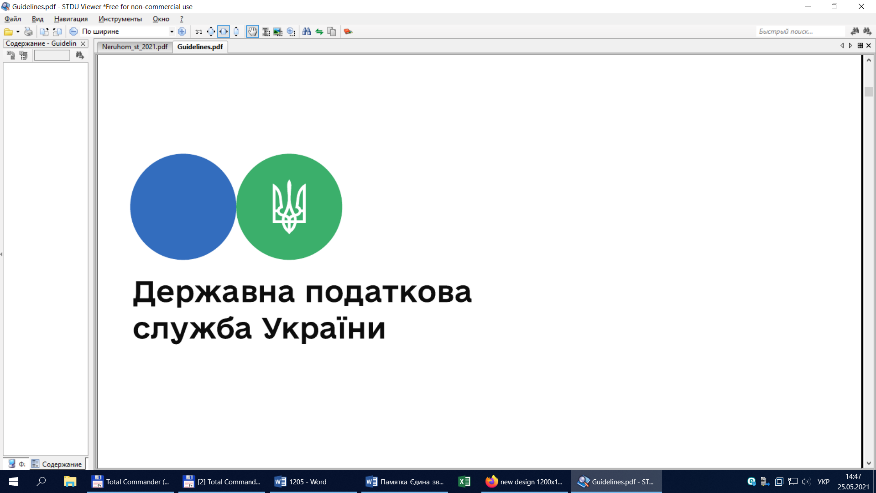 У Головному управлінні ДПС у Чернівецькій області інформують про можливості та використання сучасних електронних сервісів розміщених на сайті відомства.Серед найбільш затребуваних «Електронний кабінет» https://cabinet.tax.gov.ua/ та «Електронна звітність» https://tax.gov.ua/elektronna-zvitnist/.Також податківці пропонують користуватися Загальнодоступним інформаційно - довідковим ресурсом (ЗІР)  https://zir.tax.gov.ua/. Даний ресурс дозволяє здійснювати пошук інформації з проблемних питань, особливостей справляння різних податків і зборів, у тому числі з використанням ключових слів, назв нормативно - правових актів, шляхом перегляду відомостей за певні періоди. ЗІР містить наступні розділи: запитання відповіді з бази знань; нормативні та інформаційні документи; ставки податків та зборів; електронні довірчі послуги; програмні РРО; останні зміни в законодавстві.Підписуйтесь на наші офіційні сторінки в соціальних мережах. ДПС у Чернівецькій області: Facebook: https://www.facebook.com/tax.chernivtsi/ Державна податкова служба України: Facebook: https://www.facebook.com/TaxUkraine «InfoTAX» http:/t.me/infoTAXbot Телеграм-канал ДПС https://t.me/tax_gov_ua 